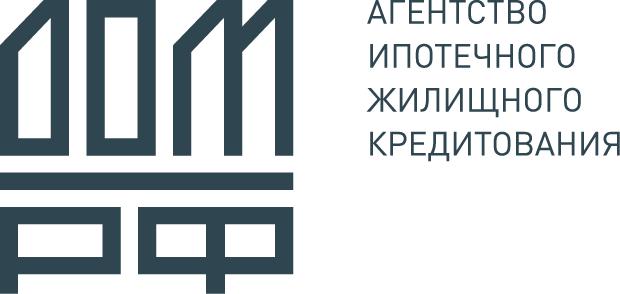 Общая информация о застройщикеОбщая информация о застройщикеОбщая информация о застройщикеОбщая информация о застройщикеОбщая информация о застройщикеОбщая информация о застройщикеНаименование застройщикаНаименование застройщикаИНН застройщикаИНН застройщикаТелефон застройщикаТелефон застройщикаСайт застройщикаСайт застройщикаПринадлежность к группе компаний/холдингуПринадлежность к группе компаний/холдингуПринадлежность к группе компаний/холдингуПринадлежность к группе компаний/холдингуПринадлежность к группе компаний/холдингуПринадлежность к группе компаний/холдингуданетнетнетнетнетнетНаименование группы компаний/холдингаОпыт работы в качестве застройщика группы компаний/холдингаСовокупная площадь введенных в эксплуатацию объектов за весь период деятельности группы компаний/холдинга, тыс. кв. мИнформация об опыте работы в качестве застройщикаИнформация об опыте работы в качестве застройщикаИнформация об опыте работы в качестве застройщикаИнформация об опыте работы в качестве застройщикаИнформация об опыте работы в качестве застройщикаИнформация об опыте работы в качестве застройщикаКоличество полных лет, в течение которых застройщик осуществляет строительство объектов на территории РФКоличество полных лет, в течение которых застройщик осуществляет строительство объектов на территории РФОбщая площадь введенных в эксплуатацию объектов за последние 3 года, тыс. кв. мОбщая площадь введенных в эксплуатацию объектов за последние 3 года, тыс. кв. мИнформация об объекте долевого строительстваИнформация об объекте долевого строительстваИнформация об объекте долевого строительстваИнформация об объекте долевого строительстваИнформация об объекте долевого строительстваИнформация об объекте долевого строительстваФирменное наименование проектаФирменное наименование проектаТип объектаТип объектаЖилые помещенияЖилые помещенияАпартаментыАпартаментыТип объектаТип объектаСтроительный адрес аккредитуемого объекта (указывается в соответствии с проектной декларацией/изменениями к проектной декларации)Строительный адрес аккредитуемого объекта (указывается в соответствии с проектной декларацией/изменениями к проектной декларации)Ранее выданное разрешение на строительство (при наличии)Ранее выданное разрешение на строительство (при наличии)НомерНомерДатаДатаРанее выданное разрешение на строительство (при наличии)Ранее выданное разрешение на строительство (при наличии)Полное наименование первоначального застройщика(заполняется при наличии замены застройщика)Полное наименование первоначального застройщика(заполняется при наличии замены застройщика)Причина смены застройщика(заполняется при наличии замены застройщика)Причина смены застройщика(заполняется при наличии замены застройщика)Дата начала строительстваДата начала строительстваПервоначальный срок ввода в эксплуатацию (заполняется в случае наличия переноса срока ввода в эксплуатацию)Первоначальный срок ввода в эксплуатацию (заполняется в случае наличия переноса срока ввода в эксплуатацию)Количество фактически возведенных этажей по объекту (по каждой секции, если объект секционный)Количество фактически возведенных этажей по объекту (по каждой секции, если объект секционный)Степень готовности объекта, %Степень готовности объекта, %Строительные работы, осуществляемые на объекте на дату заполнения анкетыСтроительные работы, осуществляемые на объекте на дату заполнения анкетыСсылка на раздел сайта застройщика либо сюрвейерной компании, где размещаются фотографии о ходе строительства ОДССсылка на раздел сайта застройщика либо сюрвейерной компании, где размещаются фотографии о ходе строительства ОДССпособ обеспечения исполнения обязательств застройщика перед дольщиками в соответствии с требованиями Федерального закона от 30.12.2004 № 214-ФЗ «Об участии в долевом строительстве многоквартирных домов и иных объектов недвижимости и о внесении изменений в некоторые законодательные акты Российской Федерации»Способ обеспечения исполнения обязательств застройщика перед дольщиками в соответствии с требованиями Федерального закона от 30.12.2004 № 214-ФЗ «Об участии в долевом строительстве многоквартирных домов и иных объектов недвижимости и о внесении изменений в некоторые законодательные акты Российской Федерации»Страхование ответственности застройщикаПоручительство банкаПоручительство банкаПервый ДДУ зарегистрирован до 01.01.2014Способ обеспечения исполнения обязательств застройщика перед дольщиками в соответствии с требованиями Федерального закона от 30.12.2004 № 214-ФЗ «Об участии в долевом строительстве многоквартирных домов и иных объектов недвижимости и о внесении изменений в некоторые законодательные акты Российской Федерации»Способ обеспечения исполнения обязательств застройщика перед дольщиками в соответствии с требованиями Федерального закона от 30.12.2004 № 214-ФЗ «Об участии в долевом строительстве многоквартирных домов и иных объектов недвижимости и о внесении изменений в некоторые законодательные акты Российской Федерации»(указывается наименование страховой компании)(указывается наименование банка)(указывается наименование банка)Наличие отчислений денежных взносов по проекту в компенсационный фонд ППК «Фонд защиты прав граждан – участников долевого строительства»Наличие отчислений денежных взносов по проекту в компенсационный фонд ППК «Фонд защиты прав граждан – участников долевого строительства»даданетнет